                                                                                                                                                   ____            ҠАРАР                                                           ПОСТАНОВЛЕНИЕ         20 декабрь 2019 йыл                  № 118                  20 декабря 2019 годаОб утверждении Порядка составления и ведения кассового плана исполнения бюджета Администрации сельского поселения Камеевский сельсовет муниципального района Мишкинский район Республики БашкортостанВ соответствии со статьей 217.1 Бюджетного кодекса Российской Федерации администрация сельского поселения Камеевский сельсовет МР Мишкинский район РБПОСТАНОВЛЯЕТ:1. Утвердить прилагаемый Порядок составления и ведения кассового плана исполнения бюджета сельского поселения Камеевский сельсовет муниципального района Мишкинский район Республики Башкортостан в текущем финансовом году.	2. Настоящий Порядок вступает в силу с момента подписания.	3. Контроль за исполнением настоящего Постановления возложить на управляющую делами Николаеву Т.В.Глава сельского поселенияКамеевский сельсовет                                                               Г.А. БайдимировБашҡортостан РеспубликаhыМишҡә районымуниципаль районыныңҠәмәй аулы советыАуыл биләмәтhеХәҡимиәте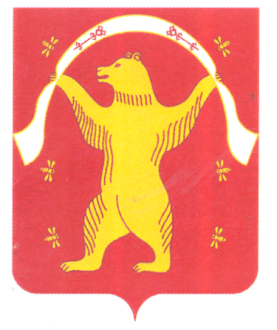 АдминистрацияСельского поселенияКамеевский сельсоветМуниципального районаМишкинский районРеспублики Башкортостан